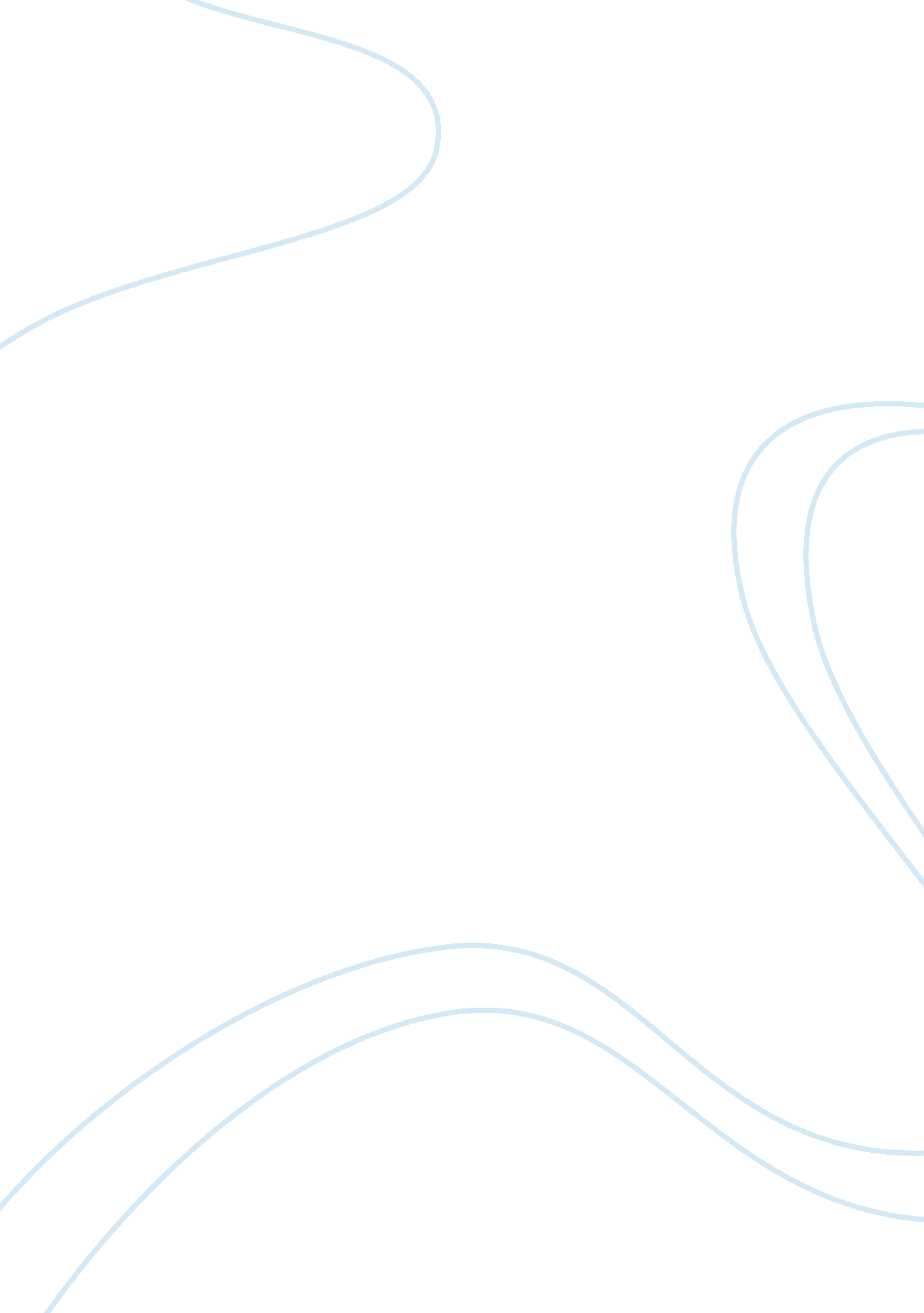 Maintaining leadership in a competitive industry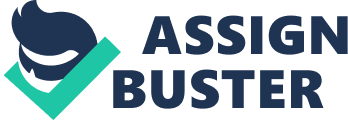 The first Shoppers Stop was founded on October 27th, 1991, by the K. Raheja Corp. group of companies. Bing amongst India 's biggest cordial reception and existent estate participants, the group crossed yet another milepost with its lifestyle venture - Shoppers Stop. To hold a healthy working environment the employees in the company should non hold any miscommunications or communicating spreads. At Shoppers Stop employees ' should be ever cognizant of the alterations in policies, processs, regulations and general information. They are besides encouraged to portion thoughts, suggestions, jobs etc. The employee here needs to acquire familiarized with the bulletin board, developing Sessionss, newssheets, staff meeting etc. Community Activities Shoppers Stop recognizes the turning importance of community engagement. Shoppers Stop 's executive says that `` the concern is dependent on the community for employees and clients and in the same manner community is dependent on concern for employment and for merchandises. '' Shopper Stop let its employees to make community service and give them 7 yearss for every six months, but the leave can be taken merely on anterior hint. Compensation: The purpose of Shoppers Stop 's compensation policy is to promote people with existent potency to fall in them. Shoppers Stop 's purpose is to retain the best endowment it has and descry the immature endowment. The compensation policy here is to make a balance between employees and Shoppers Stop. Wage and Salary Policies: Compensation Doctrine The company pays employees ' rewards with on regular footing, which are besides on par with what their rivals pay. Here the compensation might change with single, company public presentation and will be in conformity with all the applicable statutory demands. Shoppers Stop applies the same rules to all its employees irrespective of race, colour, gender, national beginning, lineage, age, credo, faith, matrimonial position and other factors protected under jurisprudence. Paycheck Distribution The payroll checks at Shopper Stop are either straight distributed by the director or deposited to the nest eggs history of the employee. Calculating Wage Many corporates including Shopper Stop will calculate clip on the footing of an eight ( 8 ) hr working day or 52 work hebdomads per twelvemonth or 12 months ' work per twelvemonth. Equal Employment Opportunity: It is improper to know apart in choice on evidences of sex, sexual orientation, race, faith or belief, age, disablement, gestation, or merchandise brotherhood rank or non-membership. The lone exclusion to the regulations on sex or race favoritism is where there is what is called a 'genuine occupational making ' ( GOQ ) , for illustration in dramatic public presentations where the function calls for a specific race or sex, where a societal worker is required to cover with a peculiar cultural group, or where the work is of such an intimate nature that members of the populace might object to a member of the opposite sex transporting it out. Discrimination may be direct or indirect. Direct favoritism arises when one applier is treated less favourably than another for grounds associating to sex, sexual orientation, race, faith or belief, age, or disablement. An illustration would be curtailing certain occupations to members of one sex or a peculiar race. Training: Shoppers Stop gives its employees ample sum of preparation that is required for executing that occupation up to outlooks. Shoppers Stop believes that preparation should be a coordinated attempt that means the employees, who are under preparation, should hold the purpose to larn and the trainers should bask developing. Shoppers Stop ever encourages its employees for suggestions and recommendations in this facet and motivates its employees to derive new accomplishments. Training at Shoppers Stop include internal preparation, developing on operating processs, tutoring, external preparation and other classs. Healthcare program: At Shoppers Stop employees will be eligible for private wellness screen during their employment in conformity with the regulations of the company strategy. The strategy operates on footings and conditions that are in force from clip to clip. The company militias the right at any clip to change the graduated table or degree of benefits in force. Detailss and enrollment paperss will be sent to you from caput office. Full screen under the strategy will really commences from the employees ' day of the month of credence of signed application for scheme rank. Disciplinary Action: At Shoppers Stop if an event occurs between two employees, so those two employees are counseled by the higher authorization and there would be a follow-up reappraisal in respect to those employees. Even after the guidance session if the job persists so a warning note is sent u both employees and even after if they do n't esteem the warning note farther disciplinary action will be taken and it may include expiration of employment. Office Etiquette & A ; Confidentiality: At Shoppers Stop trueness is considered as the most of import quality an employee should hold this trueness includes non sharing confidential information with foreigners. The sharing of information is done merely with the company 's stakeholders. Shoppers Stop end is to retain its employees for a long clip because frequent alterations in employees will cut down the morale in the office. 2 ) Job Description & A ; Job Specification: Job description for secretary Job intent: To supply a full secretarial support service to a manager Main activities: cubic decimeter Type letters, studies and other paperss, as required. cubic decimeter Draft modus operandi correspondence. cubic decimeter Screen telephone calls, take messages and respond to routine questions. cubic decimeter Maintain a journal of assignments. cubic decimeter Arrange meetings, travel and adjustment as required. cubic decimeter Act as receptionist for visitants. cubic decimeter Open and trade with station. cubic decimeters Take proceedingss of meetings. cubic decimeter Order letter paper and office supplies cubic decimeter Maintain the office filing system and records. Job description for finance manager Main intent of occupation: Contribute to the attainment of the company 's concern aims by supplying strategic and fiscal counsel and by guaranting that the company 's fiscal committednesss are met. Main answerabilities: cubic decimeter Direct and command finance staff to guarantee that they are suitably motivated and developed and so that they carry out their duties to the needed criterion. cubic decimeter Contribute to the accomplishment of the company 's concern aims by supplying advice and counsel on fiscal scheme. cubic decimeter Provide fiscal advice and counsel to the company 's directors and staff to enable them to accomplish their aims. cubic decimeter Oversee the readying of the company 's fiscal histories to guarantee that these are presented accurately and on clip. cubic decimeter Develop and implement an internal audit programme to guarantee that the company complies with fiscal processs and ordinances. cubic decimeter Develop and maintain all necessary systems, policies and processs to guarantee effectual and efficient fiscal direction within the company. cubic decimeter Carry out all necessary actions to guarantee that the company meets its fiscal and legal duties. Job description for a corporate Trainer: Purpose: To work with persons to better their public presentation in a specific country or accomplishment. Key undertakings and duties _ Identifies development demands. _ explains the preparation procedure to line directors and other stakeholders. _ Aids with the scene of larning ends and action planning. _ uses a scope of larning experiences to better public presentation. _ Provides feedback for the trainer, based upon ascertained behaviour. _ Challenges the trainer 's perceptual experience of his or her abilities. _ helps the trainer to place jobs and possible paths to a solution. _ supports the rating procedure by promoting the trainer to measure advancement against his or her learning ends. _ helps the trainer to actuate ego to accomplish his or her learning ends. Required skills/abilities _ Planning and clip direction ; _ Analytical reading ; _ Negotiation ; _ Interpersonal accomplishments ; - edifice resonance - giving feedback - Active agent hearing - inquiring questions/gaining information Detailed enlisting and staffing process: For enrolling a secretary through advertisement would be the best recruiting pattern. The purpose of an advertizement is to promote applications from suited campaigners for the occupation and besides to advance the image of the company. The diction and layout should pull a sufficient figure of campaigners of the right quality but it should besides deter applications from those who would be unsuited to the occupation. For enrolling a Corporate Trainer the best manner is through enlisting bureaus and choice advisers: One of the chief advantages of utilizing a enlisting bureau or a choice adviser is that they can convey considerable expertness to the choice procedure and can often give advice on the sorts of wages and benefits bundle that is likely to pull suited campaigners. They can take many facets of the enlisting procedure out of your custodies including, for illustration, publicizing vacancies, questioning and shortlisting campaigners and supplying aid with the concluding choice For enrolling a Finance Director the best manner is through Executive hunt advisers ( headhunters ) : This attack is more appropriate for the most senior vacancies where the company has really specific demands. In this instance the advisers will carry on a market hunt, oft en aiming people in senior places in other companies or mentioning to their ain database of campaigners. This is a really utile manner of nearing persons who are known to be suited but without uncovering the name of the company. Effective Training Methodologies: To develop the employee for the secretary place we use the `` Experiential action larning '' method this sort of instructor-driven preparation is sometimes described as 'developing interior resources in the great out-of-doorss. ' However, an experimental action larning plan purposes to construct assurance and self-pride, non to learn wilderness endurance. This method requires an instructor really skilled in the out-of-doorss and really able to ease group treatment. Peoples who take portion in the experiential action acquisition may so develop a better sense of ego that translates into improved working accomplishments. To develop the employee for the corporate trainer place we use the `` On-the-job preparation '' which is a sort of Work-Driven Training, in this type of preparation, supervisors or mentors-who must be really skilled in the work being taught- instruct participants in a hands-on environment. Design clip is normally minimum because on-the-job preparation is non a formal procedure. Rather, supervisors or wise mans prepare a few notes for on-the-job Sessionss. To develop the employee for the finance manager place we use the `` Problem-based acquisition '' method, in this type of acquisition, participants focus on jobs with the aid of resource individual, as required. Learners determine the gait of the preparation and its content. Problem-based acquisition means that members of a group wrestling with specific jobs they are confronting in the work-place and tackle the resource required to come to clasps with it. Training occurs in the sense that the group learns about the job ; at the same clip, a solution is developed. The research indicated that people larning through problem-based preparation are more motivated. Performance Management System: For the public presentation direction system the company uses Balanced Scorecard: Kaplan and Norton proposed a standard construction of BSC based on four positions: Economic and fiscal position: as its mark, it has the profitableness, the addition of gross revenues, the decrease of the cost or the coevals of hard currency flow, the acquisition of new channels of gross revenues or distribution. Customers ' position: it aims at individuating aims and step to command the degree of client satisfaction throughout legion indices, like the rate of acquisition of new clients, the market portion of the chosen section, etc. Perspective of internal procedure: it tries to command the ability of an organisation to develop new productiveness procedure in line with the market trends. The most used indices are: the clip to market of a new merchandise, the figure of new procedures implemented, etc. Position of larning and growing: it is based on intangible assets and purely with the constructs of human capital, enlightening capital and organisational capital. Decision and Recommendations: Human Resource policies help to guarantee that the Shoppers Stop is in conformity with legal demands. In add-on, human resource policies give direction the chance to thoroughly measure the basic demands of the organisations every bit good as the demands of the single employee. Maintain and updating written policies helps to extinguish the possibility of favoritism in the workplace. Policies define a criterion of public presentation or behavior. For illustration, the policy states that employees can non accept pecuniary gifts from clients or providers. Misdemeanors of this policy are evidences for immediate dismissal. In order for human resource policies to be effectual, everyone in the organisation must be committed to adhering to the policies. Shoppers Stop is really good at fixing occupation descriptions because, composing an effectual occupation description entails more idea that one would believe. Today 's employees are invariably larning and therefore continuously undertaking new undertakings. A dynamic workplace and a quickly altering external environment can draw an employee in many waies. Job descriptions are one tool that can give an employee a sense of focal point and way. Efficaciously written occupation descriptions can give an employee calling counsel and assist develop their callings. Shoppers Stop deficiency a ability of enrolling employees through cyberspace. I recommend E-recruitment which is something that can non be ignored but the procedure should conform to all the standards of more traditional attacks and should be on a regular basis monitored to guarantee that it is presenting the needed consequences. It should be to the full integrated with other enlisting methods. It is besides of import to guarantee that web sites are kept up-to-date and that there is a contact figure for those holding proficient troubles. Shoppers Stop has really effectual preparation plan which improves employee public presentation by including comprehensive demands appraisal, using appropriate preparation methodological analysiss, and expecting factors beyond the existent preparation event that influence the transportation of accomplishments from the preparation environment to the work environment. 